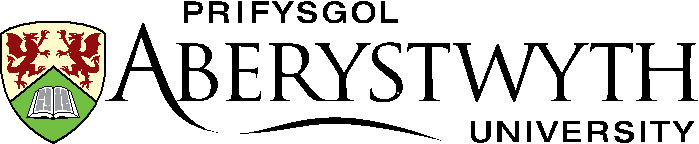 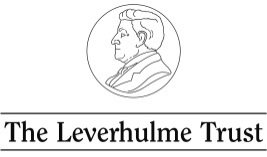 Newspapers, War and SocietyThe Fifth Aberystwyth Media History Conference Gregynog, Tuesday 29 April - Thursday 1 May 2014Please complete this form and return it to Rebecca Edwards (address at bottom of page), with payment in full by 31 March 2014.  One form per person – please duplicate as necessaryContact Details RequirementsAre you presenting a paper at the conference?   Yes/NoIf yes, please state all audio-visual aids requiredNB: All rooms contain data-projection facilities.Special RequirementsConference Rates3a.	Full Residential RateThe full residential rate includes conference registration, all meals, including the conference dinner (Wednesday evening), refreshments (tea/coffee), evening receptions, and accommodation in Gregynog Hall for the nights of Tuesday 29 April and Wednesday 30 April (single occupancy).  3b.  Day Rate (non-residential)The day rate includes day registration, refreshments (tea/coffee), and lunch.  Please indicate which day/s you are attending.  Please contact Rebecca directly if you also wish to attend any dinners.3c.  Additional pre/post-conference accommodationUse this section to book extra accommodation before or after the Conference.  Price includes breakfast.TOTAL COSTS:Accommodation OptionsAll bedrooms have wash basin, towels and toiletries, and tea and coffee making facilities.  Wi-Fi is available in the building.The bedrooms in the historic main building are on the first and second floors, and share the original 1920s bathroom facilities.  Many have fabulous views of the grounds and are often graced by original works of art and fine furniture.  Several of these rooms are furnished for double or even triple occupancy.There are also a small number of modern en-suite bedrooms at ground floor level in the Courtyard.I you have a preference for either a room in the historic main house or in the Courtyard please indicate below and we will endeavour to accommodate your request.  If you would be interested in sharing one of the large rooms in the main house with other delegates at a reduced rate, please indicate below and Rebecca will contact you.  Payment DetailsPlease use this form to make payment for the conference and return to Dr Rebecca Edwards.Full payment must accompany each applicationBookings accompanied by incorrect payments will not be confirmed until full/correct payment has been receivedTelephone and email bookings will not be acceptedPlease note, only credit cards and debit cards are accepted: Switch/Maestro, Visa Delta, Access/Mastercard and VisaPayments by cheque or bankers draft must be in Pounds Sterling, and drawn on a UK bank account. You should put your surname on the back of the cheque.All payments should be made in Pounds Sterling only to Aberystwyth UniversityI wish to pay by (please tick appropriate box):Cheque 	Banker’s Draft 	Debit/Credit Card 	Direct Transfer* *Payment by direct transfer must be confirmed by receipt to the Centre for Media History account. No confirmation of booking will be issued until this confirmation is received Debit/Credit Card DetailsCard Type:     Mastercard  	   Switch/Maestro 	  Visa Credit 	      Visa Debit Amount to debit: £Card Number:Security Number on Signature Strip (last 3 digits): Expiry Date:        /                             Issue Number (Switch/Solo):            Start date:     /Name of Cardholder:Address of Cardholder (if different from above):Direct TransferSums can be transferred directly to the following bank account – please arrange all transfers separately.Bank: Lloyds BankBranch: 1 Queen Street, Cardiff, CF10 2AFSort Code: 30-91-63Account Number: 00307826Account Name: AU General a/cIf bank transfers are being made from abroad the University’s International Bank Account Number (IBAN) will also need to be quoted along with the SWIFT Bank Identification Code (BIC):IBAN			GB71 LOYD 3091 6300 3078 26	BIC			LOYDGB 21143Please quote Centre for Media History and your surname as a reference with each transfer.If you have any queries in respect to the bank transfers, please contact the Cashiers’ Office on +44 (0)1970 622043 or +44 (0)1970 622040Cancellations and RefundsThis booking constitutes a legally binding agreement.  Any cancellations should be made in writing to the Conference organisers.  No refunds are possible after 31 March 2014Signature:						Date:SurnameTitleForenamesMale/FemaleInstitutionCorrespondence AddressTelephoneEmailSpecial Access RequirementsSpecial Dietary Requirements Parking permit required? (N/Y and car reg.)Other requests or relevant informationPlease tickDelegate FeeSubtotal (a)Full Rate£320Postgraduate Rate£240Tues 29 AprilWed 30 AprilThurs 1 MayCost per daySubtotal (b)Full Rate£100Postgrad rate£60Mon 28 AprilThurs 1 MayCost per nightSubtotal (c)Extra accommodation£40Full Residential Rate – subtotal (a)£Day Rate – subtotal (b) £Additional Accommodation – subtotal (c)£Total£Main building – single occupancyCourtyardNo preferenceInterested in shared room at reduced rate